Headteacher 	Berkley C of E First School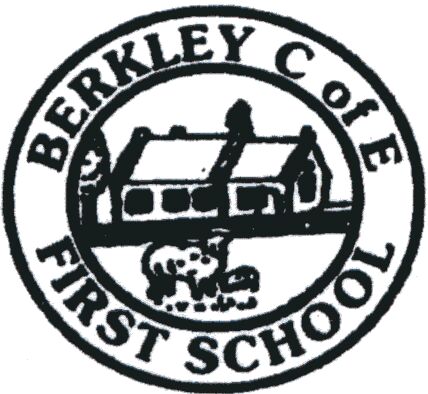 Mrs S Thompson	Berkley, Frome, Somerset	BA11 5JH	Tel: 01373 887390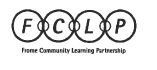 WELCOME TO BERKLEY FIRST SCHOOLPlease find enclosed your new starter pack for your child.Please read all enclosed information, which includes letters and forms to be completed, signed and returned to school as soon as possible.Please keep the details for the ‘Berkley home/school agreement’ and just return the signed page.Please ensure all the following are returned to school:Data Form Home School AgreementConsent Form For The Recording And Use Of ImagesFree School Meals Application Form Acceptable Use of ICT Reception ICT rulesNut AwareRoutine off-site vistsCommunication LetterThere are also information letters for your attention. Any problems please contact the school office.Many ThanksSam BerrymanSchool Administration Assistant